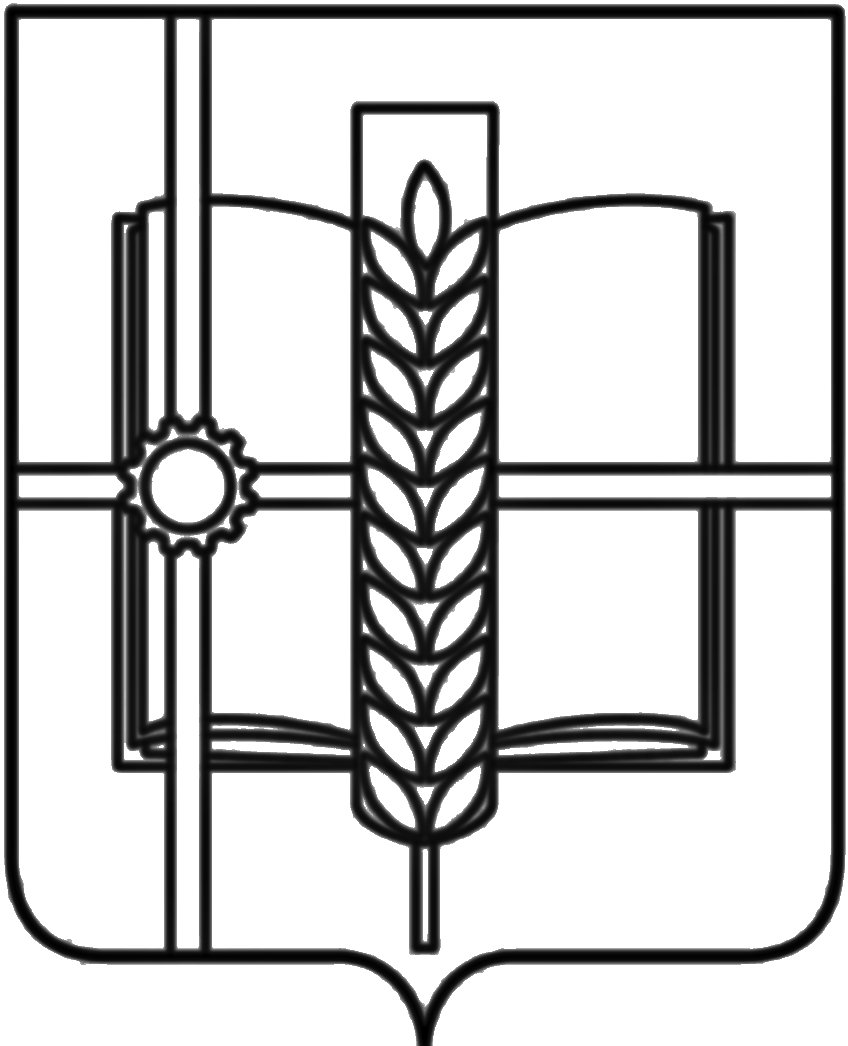                                                                                                                           РОССИЙСКАЯ ФЕДЕРАЦИЯРОСТОВСКАЯ ОБЛАСТЬЗЕРНОГРАДСКИЙ РАЙОНМУНИЦИПАЛЬНОЕ ОБРАЗОВАНИЕ«Зерноградское городское поселение»АДМИНИСТРАЦИЯЗЕРНОГРАДСКОГО ГОРОДСКОГО ПОСЕЛЕНИЯПОСТАНОВЛЕНИЕот __.03. 2021  № ___                                                          г. ЗерноградОб утверждении порядка организации пожарно-профилактической работы в жилом секторе и на объектах с массовым пребыванием людей на территории Зерноградского городского поселения               В соответствии с Федеральными законами от 06.10.2003 №131-ФЗ «Об общих принципах организации местного самоуправления в Российской Федерации», от 21.12.1994 № 68-ФЗ "О защите населения и территорий от чрезвычайных ситуаций природного и техногенного характера", от 21.12.1994 № 69-ФЗ «О пожарной безопасности», от 22.07.2008 № 123-ФЗ «Технический регламент о требованиях пожарной безопасности», Постановлением Правительства Российской Федерации от 16.09.2020 № 1479 «Об утверждении Правил противопожарного режима в Российской Федерации», Приказом МЧС РФ от 12.12.2007 № 645 "Об утверждении Норм пожарной безопасности "Обучение мерам пожарной безопасности работников организаций", постановлением Администрации Зерноградского городского поселения от 04.04.2014 № 255 «О порядке обеспечения первичных мер пожарной безопасности в границах населенных пунктов Зерноградского городского поселения, в муниципальных организациях и учреждениях Зерноградского городского поселения», руководствуясь статьями 2, 30 Устава муниципального образования «Зерноградское городское поселение», Администрация Зерноградского городского поселения п о с т а н о в л я е т:1.	Утвердить порядок организации пожарно-профилактической работы в жилом секторе и на объектах с массовым пребыванием людей на территории Зерноградского городского поселения согласно приложению.         2. Опубликовать настоящее постановление в печатном средстве массовой информации Зерноградского городского поселения «Зерноград официальный» и разместить на официальном сайте Администрации Зерноградского городского поселения в информационно-телекоммуникационной сети «Интернет».        3. Контроль за выполнением постановления возложить на заместителя главы Администрации Зерноградского городского поселения и ведущего специалиста по МП, ГО и ЧС  МКУ  Зерноградского городского поселения «Управление ЖКХ, архитектуры, имущественных отношений, ГО и ЧС».                                 Глава Администрации Зерноградского городского поселения                                                                              А.А. Рачков                   Приложение    к постановлению АдминистрацииЗерноградского городского поселения             от __.03.2020 г. № ___Порядок организация пожарно-профилактической работыв жилом секторе и на объектах с массовым пребыванием людейна территории Зерноградского городского поселения1. Пожарно-профилактическая работа в жилом секторе и на объектах с массовым пребыванием людей на территории Зерноградского городского поселения (далее – городское поселение) - это комплекс превентивных организационных и инженерно-технических мероприятий, направленных на обеспечение высокого уровня пожарной безопасности зданий жилого сектора и объектов с массовым пребыванием людей, предотвращение гибели людей на пожарах, сохранение материальных и культурных ценностей от опасностей, возникающих при пожарах.2. Жилой сектор городского поселения включает в себя объекты жилого фонда, предназначенные для постоянного или временного проживания, а также объекты нежилого фонда, предназначенные для хозяйственно-бытовых и производственных нужд, связанные с жилым фондом единой жилой территорией.Объекты жилого фонда – совокупность жилых помещений, находящихся в собственности граждан и юридических лиц (частный жилищный фонд),  муниципального образования (муниципальный жилищный фонд), в том числе дома, коттеджи, квартиры, социальные жилые объекты постоянного (интернаты, дома престарелых, хосписы и т.п.) или временного проживания (в том числе дачи, садоводства, общежития, гостиницы, отели, и т.п.).Объекты нежилого фонда – находящиеся в собственности Российской Федерации, субъекта Российской Федерации, муниципальной или частной собственности отдельно стоящие здания, строения, сооружения, их части; нежилые помещения в жилых домах, включая встроенно-пристроенные, их части, а также некапитальные (временные) сооружения находящие на определенном участке и прочно связанные с ним, не предназначенные для проживания (не отнесенные в установленном порядке к жилищному фонду) для удовлетворения гражданами бытовых и иных нужд, связанных с их постоянным или временным проживанием в жилом фонде.3. Объекты (территории) с массовым пребыванием людей - это территория городского поселения общего пользования, либо специально отведенная территория, либо место общего пользования в здании, строении, сооружении, на ином объекте, на которых при определенных условиях может одновременно находиться более пятидесяти человек.4. Основные задачи пожарно-профилактической работы в жилом секторе и на объектах с массовым пребыванием людей (далее – на объектах защиты) на территории городского поселения:- организация и осуществление наблюдения за противопожарным состоянием объектов;- разработка и реализация мер пожарной безопасности;- осуществление контроля за выполнением требований пожарной безопасности;- разработка и реализация предложений по предупреждению пожаров;- обучение мерам пожарной безопасности и действиям при пожаре;- проведение противопожарной пропаганды;- контроль за состоянием и работоспособностью систем и средств противопожарной защиты.5. Пожарно-профилактическая работа на объектах защиты на территории городского поселения проводится на основе положений действующего законодательства РФ в области обеспечения пожарной безопасности комплексно, на постоянной основе и непрерывно.6. Руководители объектов защиты обязаны:6.1. Разрабатывать и осуществлять меры пожарной безопасности:- разрабатывать и утверждать документы распорядительного характера (приказы, распоряжения о назначении лиц, ответственных за противопожарное состояние, должностные инструкции, инструкции по пожарной безопасности и другую нормативно-техническую документацию, регламентирующую пожарную безопасность на объекте защиты);- включать в коллективный договор (соглашение) вопросы пожарной безопасности;- размещать на подведомственных объектах информационные стенды и уголки по пожарной безопасности и действиям при пожаре;- проводить периодические (не реже одного раза в месяц, в том числе в вечернее и ночное время) осмотры вверенных территорий, зданий и помещений с целью контроля за соблюдением правил и инструкций по пожарной безопасности, принятия мер по устранению обнаруженных недостатков;- осуществлять регулярные проверки технического состояния стационарных и автономных установок пожаротушения, систем противодымной защиты, оповещения, сигнализации, управления эвакуацией, внутреннего и наружного противопожарного водоснабжения, а также средств пожарной связи, пожарного инвентаря и первичных средств пожаротушения;- проводить уборку подведомственных объектов и прилегающей территории от горючих материалов, мусора, сухой растительности;- содействовать и участвовать в обустройстве противопожарных разрывов, противопожарных минерализованных полос, удалении (окосе) сухой растительности на подведомственных и прилегающих к ним территориях;- разрабатывать и проводить дополнительные противопожарные мероприятия в связи с наступлением летнего и зимнего пожароопасных периодов;- уточнять порядок и осуществлять взаимодействие с органами власти, оперативными службами по предотвращению и ликвидации ЧС, связанных с пожарами;- принимать специальные меры, направленные на обеспечение пожарной безопасности применительно к подведомственным территориям и объектам, с учетом их специфики содержания и эксплуатации.6.2. Обучать персонал мерам пожарной безопасности, в том числе:- организовывать обучение персонала по программе пожарно-технического минимума;- проводить беседы-инструктажи и специальные занятия с персоналом защищаемого объекта по вопросам пожарной безопасности, в том числе с временными рабочими других предприятий и организаций, прибывших на объект и посетителями;- осуществлять контроль за проведением инструктажей и инструкторско-методических занятий по мерам пожарной безопасности, отработкой персоналом порядка действий при возникновении пожара и изучении приемов применения первичных средств пожаротушения.6.3. Соблюдать требования пожарной безопасности и осуществлять постоянный контроль:- организации, проведения пожарно-профилактической работы и производства пожароопасных работ на подведомственных объектах защиты;- выполнения требований по пожарной безопасности и соблюдения стандартов, норм, правил и инструкций по пожарной безопасности и электробезопасности;- содержания территории, зданий, сооружений и помещений в соответствии с требованиями пожарной безопасности, в том числе эвакуационных путей и выходов, в соответствии с требованиями пожарной безопасности к эвакуационным путям, эвакуационным и аварийным выходам;- состояние источников внутреннего и наружного противопожарного водоснабжения;- первичных средств пожаротушения и противопожарного инвентаря (огнетушители, пожарные рукава, бочки с водой, ящики с песком, лопаты, ведра, ломы, багры и т.п.), системы оповещения о чрезвычайной ситуации (пожаре) и связи с пожарной охраной.6.4. Выполнять предписания, постановления и иные законные требования должностных лиц пожарной охраны по устранению причин, которые могут вызвать возникновение пожаров и понижение уровня противопожарной защиты, в том числе своевременно устранять выявленные в ходе проверки недостатки.6.5. Проводить противопожарную пропаганду:- проводить разъяснительную работу и распространять среди граждан памятки, листовки, пожарно-техническую литературу и рекламную продукцию противопожарной тематики (плакаты, альбомы, буклеты, конверты, марки, открытки и сувениры);- проводить занятия, собрания, сходы граждан, поквартирные (подомовые) обходы по тематике соблюдения требований пожарной безопасности и действиям при возникновении пожара;- изготавливать и размещать информационные материалы (буклеты и памятки по пожарной безопасности, противопожарной пропаганде с указанием на них телефонных номеров вызова экстренных служб) на информационных стендах, в уголках пожарной безопасности, в мобильных мессенджерах, социальных сетях и сайтах в информационно-телекоммуникационной сети "интернет", в средствах массовой информации, в том числе социальной рекламы по пожарной безопасности;- оказывать содействие в популяризации мер пожарной безопасности посредством организации, проведение выставок, лекций, бесед, консультаций, спортивных мероприятий по пожарно-прикладному спорту, экскурсий в пожарно-спасательные подразделения, и открытых занятий по обеспечению безопасности жизнедеятельности, в том числе с приглашением сотрудников пожарной охраны и показом пожарной и спасательной техники;- обучать граждан, совершенствовать их знания и навыки по мерам пожарной безопасности, порядку действий при возникновении пожара и приемам применения первичных средств пожаротушения, в том числе в ходе проведение учений, тренировок и других практических занятий по пожарной безопасности и эвакуации;- повышать эффективность взаимодействия с населением по обеспечению пожарной безопасности;- доводить до граждан информацию по противопожарной обстановке, проводимых противопожарных мероприятий и пожарной безопасности;- проводить иные мероприятия по противопожарной пропаганде и агитации.6.6. Содержать в исправном состоянии системы и средства противопожарной защиты, обеспечить доступ в любое время суток к их месту расположения, включая:- первичные средства тушения пожаров, средств оповещения, извещения и связи, исключить их использование для хозяйственных нужд, выполнения иных задач и целей, не связанных с прямым назначением и обучением приемам их применения;- проезды (подъезды) пожарной (специальной) техники к месту пожара и источникам наружного противопожарного водоснабжения.6.7. Оказывать содействие пожарной охране при тушении пожаров, установлении причин и условий их возникновения и развития, в том числе:- обеспечивать беспрепятственный подъезд (проезд) к месту пожара и источникам противопожарного водоснабжения специальной техники;- обеспечивать содержание источников противопожарного водоснабжения в исправном состоянии и полной готовности к использованию по предназначению;- обеспечить своевременное обнаружение возникшего пожара, вызов пожарной охраны, оповещения, организации эвакуации и тушения пожара;- проводить анализ (служебное расследование) причин и условий возникновения и развития пожаров, аварий и происшествий, приведших к возникновению пожара.6.8. Предоставлять и привлекать в установленном порядке для тушения пожаров на территории объектов защиты необходимые силы и средства с целью минимизации материальных и социальных потерь от пожаров, снижения степени тяжести их последствий.6.9. Обеспечивать доступ на территории, в здания, сооружения и на иные участки объектов защиты должностным лицам органов администрации городского округа, подразделений пожарной охраны при осуществлении ими служебных обязанностей. Оказывать содействие в выявлении лиц, виновных в нарушении требований пожарной безопасности и возникновении пожаров.6.10. Предоставлять по требованию должностных лиц городского поселения, государственного пожарного надзора сведения и документы о состоянии пожарной безопасности, в том числе:- о пожарной опасности, о проводимых пожароопасных работах, а также о происшедших на подведомственных территориях пожарах и их последствиях;- о проводимых мероприятиях по устранению нарушений требований пожарной безопасности, указанных в предписаниях и других нормативно-правовых документах.6.11. Незамедлительно сообщать в пожарную охрану о возникших пожарах, неисправностях имеющихся систем и средств противопожарной защиты, об изменении состояния дорог и проездов.6.12. Содействовать в создании добровольных пожарных команд и деятельности добровольных пожарных, в том числе создавать условия для привлечения граждан на добровольной основе к деятельности по проведению пропаганды, профилактической работы, предупреждению и тушению пожаров.7. Руководители объектов защиты осуществляют непосредственное руководство системой пожарной безопасности в пределах своей компетенции на подведомственных объектах и несут персональную ответственность за соблюдение требований пожарной безопасности.